Hinweis: Wenn die nachfolgenden Tabellen nicht ausreichen, ist auch eine eigene ergänzende Aufstellung möglich.Frage 1:Wie hoch war das Lkw-Verkehrsaufkommen aus Ihrem Werk/Standort im Jahr 2018 nach ein- und ausgehenden Gütern? Bitte geben Sie das Verkehrsaufkommen entweder als Zahl der ein- und ausgehenden Lkw im Jahr oder in Tonnen an! Können Sie bitte auch die wesentlichen Gütergruppen benennen?Frage 2:Wenn Sie ein Speditions-, Transport-, Verkehrs- oder Logistikunternehmen sind. Können Sie uns mitteilen, wie hoch die Verkehre sind, die im Auftrag von Unternehmen am Standort Chemcoast-Park Brunsbüttel umgesetzt werden? Frage 3:Wenn Sie bei den vorhergehenden Fragen keine ein- und ausgehenden Lkw-Verkehre angegeben haben, können wir bitte den Grund hierfür wissen? Bitte entsprechende Antwortalternative ankreuzen oder den Grund schriftlich nennen!Frage 4:Wie hoch ist das Schienengüterverkehrsaufkommen aus Ihrem Werk/Standort im Jahr 2018 nach ein- und ausgehenden Gütern gewesen? Bitte geben Sie das Verkehrsaufkommen in Tonnen pro Jahr an! Und teilen uns bitte auch die wesentlichen Gütergruppen mit.Frage 5:Wie hoch ist das Güterverkehrsaufkommen aus Ihrem Werk/Standort im Jahr 2018 per Binnenschiff nach ein- und ausgehenden Gütern gewesen? Bitte geben Sie das Verkehrsaufkommen in Tonnen an! Und teilen uns bitte auch die wesentlichen Gütergruppen mit.Frage 6: Verkehrsaufkommen 2020 durch BeschäftigteFrage 7: Verkehrsaufkommen 2020 durch Besucher/KundenFrage 8: Verkehrsbeziehungen 2020Frage 9: Verkehrsbeziehungen 2020Frage 10: Prognose 2030: Sollten relevante Veränderungen bis 2030 zu erwarten sein, die derzeit noch nicht genau beziffert werden können, ist die Nennung eines Bereiches (von – bis) möglich.VerschwiegenheitsklauselWir Gutachter verpflichten uns, über alle geschäftlichen und betrieblichen Angelegenheiten - auch über das Ende dieser Untersuchungen hinaus - zu schweigen, die uns übergebenen Geschäfts- und Betriebsunterlagen sorgfältig zu verwahren und vor Einsichtnahme Dritter zu schützen. Eine Verwendung der Daten und Informationen erfolgt im Sinne der Aufgabenstellung der Untersuchungen. Veröffentlichungen sind mit den Auftraggebern / Finanzierern der Studien abzustimmen.Andererseits verpflichten sich die im Rahmen der Untersuchungen befragten Firmen, die erarbeiteten Ergebnisse und zur Verfügung gestellten Informationen nur im Sinne der Aufgabenstellung der Studien zu verwenden.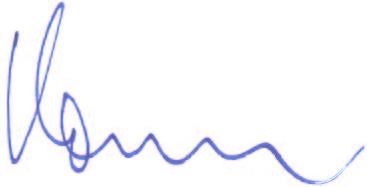 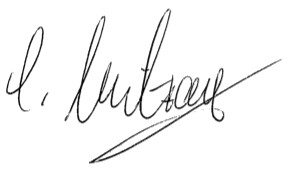 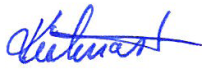 ________________________           ____________________________       ____________________________Friedhelm Kossmann (SSP Consult)	      Stefanos Kotzagiorgis (Trimode TS GmbH)        Roy Kühnast (egeb: Wirtschaftsförderung)Name des Unternehmens Ansprechpartner mit Email-Adresse und Telefon-NummerAdresse (PLZ, Ort, Straße, Nr.)Standort innerhalb/außerhalb des Chemcoast-Parks mit AdresseLkw-Verkehr in 2018Lkw-Verkehr in 2018Lkw-Verkehr in 2018Werkseingehender Verkehr (in Lkw oder in Tonnen t)Werkseingehender Verkehr (in Lkw oder in Tonnen t)Werksausgehender Verkehr (in Lkw oder in Tonnen t)Lkw-Verkehr insgesamtLkw-Verkehr insgesamtLkw-Verkehr insgesamtdavon nach folgenden Güterhauptgruppendavon nach folgenden Güterhauptgruppendavon nach folgenden Güterhauptgruppendavon nach folgenden Güterhauptgruppendavon nach folgenden Güterhauptgruppendavon nach folgenden GüterhauptgruppenLfd. Nr.GüterhauptgruppeLkw oder Tonnen pro JahrLkw oder Tonnen pro JahrLkw oder Tonnen pro JahrLkw oder Tonnen pro Jahr12345678Lkw-Verkehr in 2018Lkw-Verkehr in 2018Verkehr in Lkw oder in Tonnen t im Auftrag von folgendem UnternehmenEingehender Lkw-Verkehr nach GüterhauptgruppenEingehender Lkw-Verkehr nach GüterhauptgruppenEingehender Lkw-Verkehr nach GüterhauptgruppenEingehender Lkw-Verkehr nach GüterhauptgruppenLfd. Nr.GüterhauptgruppeLkw oder Tonnen pro JahrName des Unternehmens12345678Ausgehender Lkw-Verkehr nach GüterhauptgruppenAusgehender Lkw-Verkehr nach GüterhauptgruppenAusgehender Lkw-Verkehr nach GüterhauptgruppenAusgehender Lkw-Verkehr nach GüterhauptgruppenLfd. Nr.GüterhauptgruppeLkw oder Tonnen pro JahrName des Unternehmens12345678Wir wollen die Frage nicht beantworten!Unsere Güter werden mit anderen Verkehrsträgern befördert (bitte in diesem Fall auch den/die Verkehrsträger nennen)Sonstiger Grund (bitte Grund benennen)SchieneSchieneWerkseingehender Verkehr per Schiene in Tonnen t Werksausgehender Verkehr per Schiene in Tonnen tSchienengüterverkehr 2018 insgesamtSchienengüterverkehr 2018 insgesamtdavon nach folgenden Güterhauptgruppendavon nach folgenden Güterhauptgruppendavon nach folgenden Güterhauptgruppendavon nach folgenden Güterhauptgruppendavon nach folgenden GüterhauptgruppenLfd. Nr.GüterhauptgruppeTonnen pro JahrTonnen pro Jahr12345678BinnenschiffBinnenschiffWerkseingehender Verkehr per Binnenschiff in Tonnen t Werksausgehender Verkehr per Binnenschiff in Tonnen tBinnenschiffsgüterverkehr  2018 insgesamtBinnenschiffsgüterverkehr  2018 insgesamtdavon nach folgenden Güterhauptgruppendavon nach folgenden Güterhauptgruppendavon nach folgenden Güterhauptgruppendavon nach folgenden Güterhauptgruppendavon nach folgenden GüterhauptgruppenLfd. Nr.GüterhauptgruppeTonnen pro JahrTonnen pro Jahr1234567PersonenverkehrPersonenverkehrPersonenverkehrPersonenverkehrLfd. Nr.Frageaktuell (Corona-bedingt)normalerweise1Wieviele Beschäftigte haben Sie?2Wieviele Schichten gibt es pro Tag?3Wann ist bei Ihnen Arbeits-/ Schichtbeginn?4Wann ist bei Ihnen Arbeits-/ Schichtende?5Wie hoch ist der Anteil der Beschäftigten, die mit dem PKW kommen?PersonenverkehrPersonenverkehrPersonenverkehrPersonenverkehrLfd. Nr.Frageaktuell (Corona-bedingt)normalerweise1Wieviele Besucher/Kunden haben Sie täglich?2Von wann bis wann ist Ihr Betrieb für Besucher/Kunden geöffnet?3Gibt es Spitzenzeiten mit erhöhtem Besucher-/Kundenaufkommen und wenn ja wann?4Wie hoch ist der Anteil der Besucher/ Kunden, die mit dem PKW kommen?GüterverkehrGüterverkehrGüterverkehrGüterverkehrLfd. Nr.Frageaktuell (Corona-bedingt)normalerweise1Wann wird hauptsächlich angeliefert? Gibt es Spitzenzeiten und wenn ja wann? Mehrfachnennungen sind möglich.2Wann verlassen Ihre eigenen Lkw hauptsächlich den Betrieb? Gibt es Spitzenzeiten und wenn ja wann? Mehrfachnennungen sind möglich.Personen- und GüterverkehrPersonen- und GüterverkehrPersonen- und GüterverkehrPersonen- und GüterverkehrPersonen- und GüterverkehrLfd. Nr.Frage1Pkw-Verkehr: Aus welcher Richtung kommen Ihre Beschäftigten? Bitte Anteile in % ergänzen.Ort / BereichAnteil in %1Pkw-Verkehr: Aus welcher Richtung kommen Ihre Beschäftigten? Bitte Anteile in % ergänzen.Brunsbüttel Ort1Pkw-Verkehr: Aus welcher Richtung kommen Ihre Beschäftigten? Bitte Anteile in % ergänzen.westlich Brunsbüttel1Pkw-Verkehr: Aus welcher Richtung kommen Ihre Beschäftigten? Bitte Anteile in % ergänzen.nördlich Brunsbüttel1Pkw-Verkehr: Aus welcher Richtung kommen Ihre Beschäftigten? Bitte Anteile in % ergänzen.Raum Wilster1Pkw-Verkehr: Aus welcher Richtung kommen Ihre Beschäftigten? Bitte Anteile in % ergänzen.Raum Itzehoe1Pkw-Verkehr: Aus welcher Richtung kommen Ihre Beschäftigten? Bitte Anteile in % ergänzen.Raum Glückstadt2Pkw-Verkehr: Aus welcher Richtung kommen Ihr Besucher / Kunden? Bitte Anteile in % ergänzen.Ort / BereichAnteil in %2Pkw-Verkehr: Aus welcher Richtung kommen Ihr Besucher / Kunden? Bitte Anteile in % ergänzen.Brunsbüttel Ort2Pkw-Verkehr: Aus welcher Richtung kommen Ihr Besucher / Kunden? Bitte Anteile in % ergänzen.westlich Brunsbüttel2Pkw-Verkehr: Aus welcher Richtung kommen Ihr Besucher / Kunden? Bitte Anteile in % ergänzen.nördlich Brunsbüttel2Pkw-Verkehr: Aus welcher Richtung kommen Ihr Besucher / Kunden? Bitte Anteile in % ergänzen.Raum Wilster2Pkw-Verkehr: Aus welcher Richtung kommen Ihr Besucher / Kunden? Bitte Anteile in % ergänzen.Raum Itzehoe2Pkw-Verkehr: Aus welcher Richtung kommen Ihr Besucher / Kunden? Bitte Anteile in % ergänzen.Raum Glückstadt3Lkw-Zielverkehr: In welche Richtung fahren Ihre Lkw? Bitte Anteile in % ergänzen.BereichAnteil in %3Lkw-Zielverkehr: In welche Richtung fahren Ihre Lkw? Bitte Anteile in % ergänzen.Nahbereich Brunsbüttel 3Lkw-Zielverkehr: In welche Richtung fahren Ihre Lkw? Bitte Anteile in % ergänzen.B 5 West (Marne/Meldorf)3Lkw-Zielverkehr: In welche Richtung fahren Ihre Lkw? Bitte Anteile in % ergänzen.B 431 Süd (Glückstadt/Elmshorn)3Lkw-Zielverkehr: In welche Richtung fahren Ihre Lkw? Bitte Anteile in % ergänzen.B 5 Ost (Itzehoe/Bad Bramstedt)3Lkw-Zielverkehr: In welche Richtung fahren Ihre Lkw? Bitte Anteile in % ergänzen.A 23 Nord (Heide)3Lkw-Zielverkehr: In welche Richtung fahren Ihre Lkw? Bitte Anteile in % ergänzen.A 23 Süd (Hamburg)4Lkw-Quellverkehr: Aus welcher Richtung kommen die Lkw, die Sie beliefern? Bitte Anteile in % ergänzen.BereichAnteil in %4Lkw-Quellverkehr: Aus welcher Richtung kommen die Lkw, die Sie beliefern? Bitte Anteile in % ergänzen.Nahbereich Brunsbüttel 4Lkw-Quellverkehr: Aus welcher Richtung kommen die Lkw, die Sie beliefern? Bitte Anteile in % ergänzen.B 5 West (Marne/Meldorf)4Lkw-Quellverkehr: Aus welcher Richtung kommen die Lkw, die Sie beliefern? Bitte Anteile in % ergänzen.B 431 Süd (Glückstadt/Elmshorn)4Lkw-Quellverkehr: Aus welcher Richtung kommen die Lkw, die Sie beliefern? Bitte Anteile in % ergänzen.B 5 Ost (Itzehoe/Bad Bramstedt)4Lkw-Quellverkehr: Aus welcher Richtung kommen die Lkw, die Sie beliefern? Bitte Anteile in % ergänzen.A 23 Nord (Heide)4Lkw-Quellverkehr: Aus welcher Richtung kommen die Lkw, die Sie beliefern? Bitte Anteile in % ergänzen.A 23 Süd (Hamburg)Personen- und GüterverkehrPersonen- und GüterverkehrPersonen- und GüterverkehrLfd. Nr.Frage1Sind bis 2030 hinsichtlich der Anzahl der Beschäftigten relevante Veränderungen zu erwarten? Wenn ja welche? 2Sind bis 2030 hinsichtlich der Anzahl der Besucher/Kunden relevante Veränderungen zu erwarten? Wenn ja welche?3Wird die Küstenautobahn mit neuer Elbquerung für Ihren Betrieb eine wichtige Rolle spielen und wenn ja, welche (z.B. Erschließung neuer Märkte und Absatzregionen)? 4Erwarten Sie sonstige relevante Veränderungen hinsichtlich Ihres Verkehrsaufkommens oder der täglichen Verteilung?